ADEYEMI ADEBUNMI TESLIMAT16/SCI01/003MAT205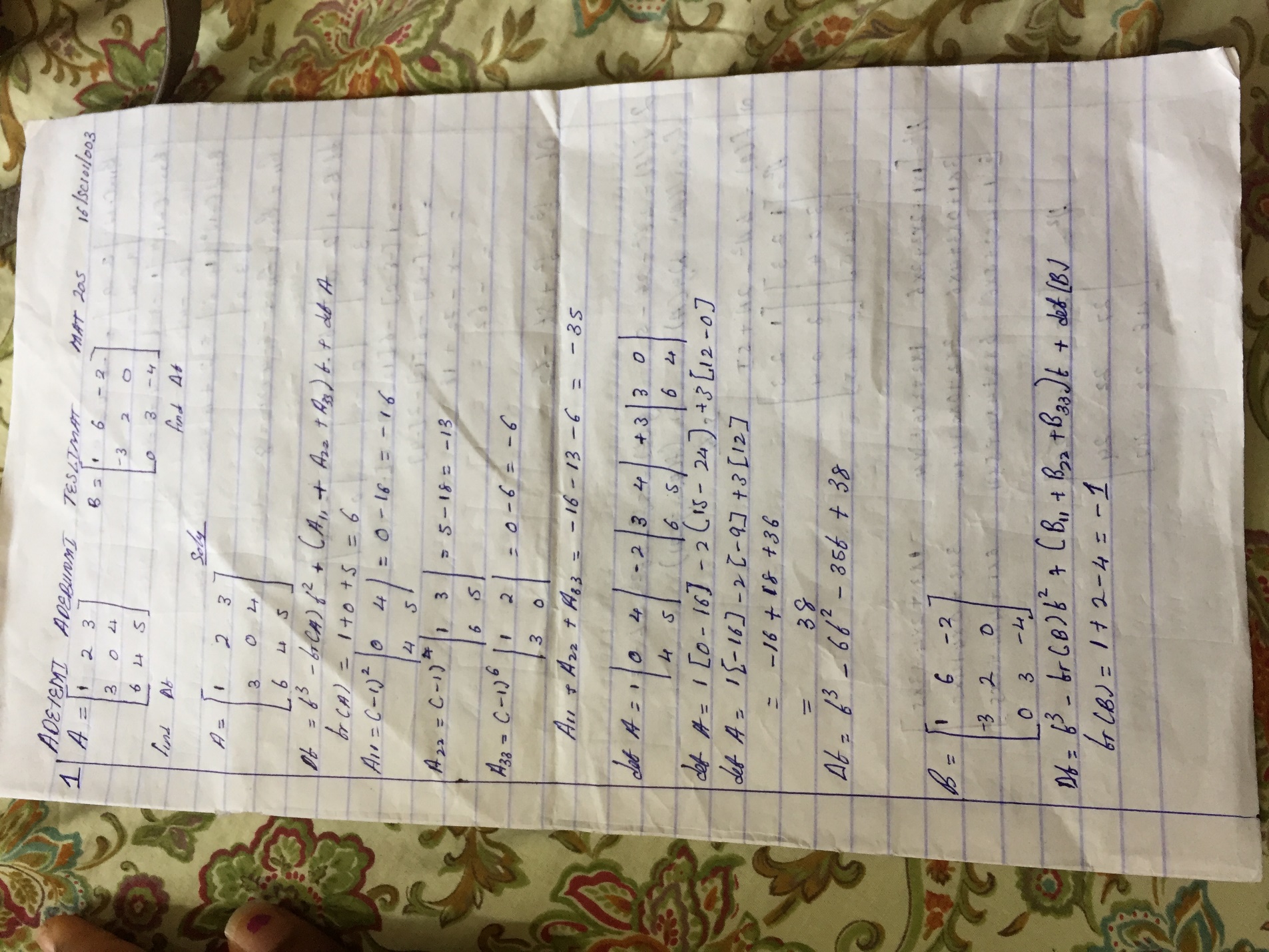 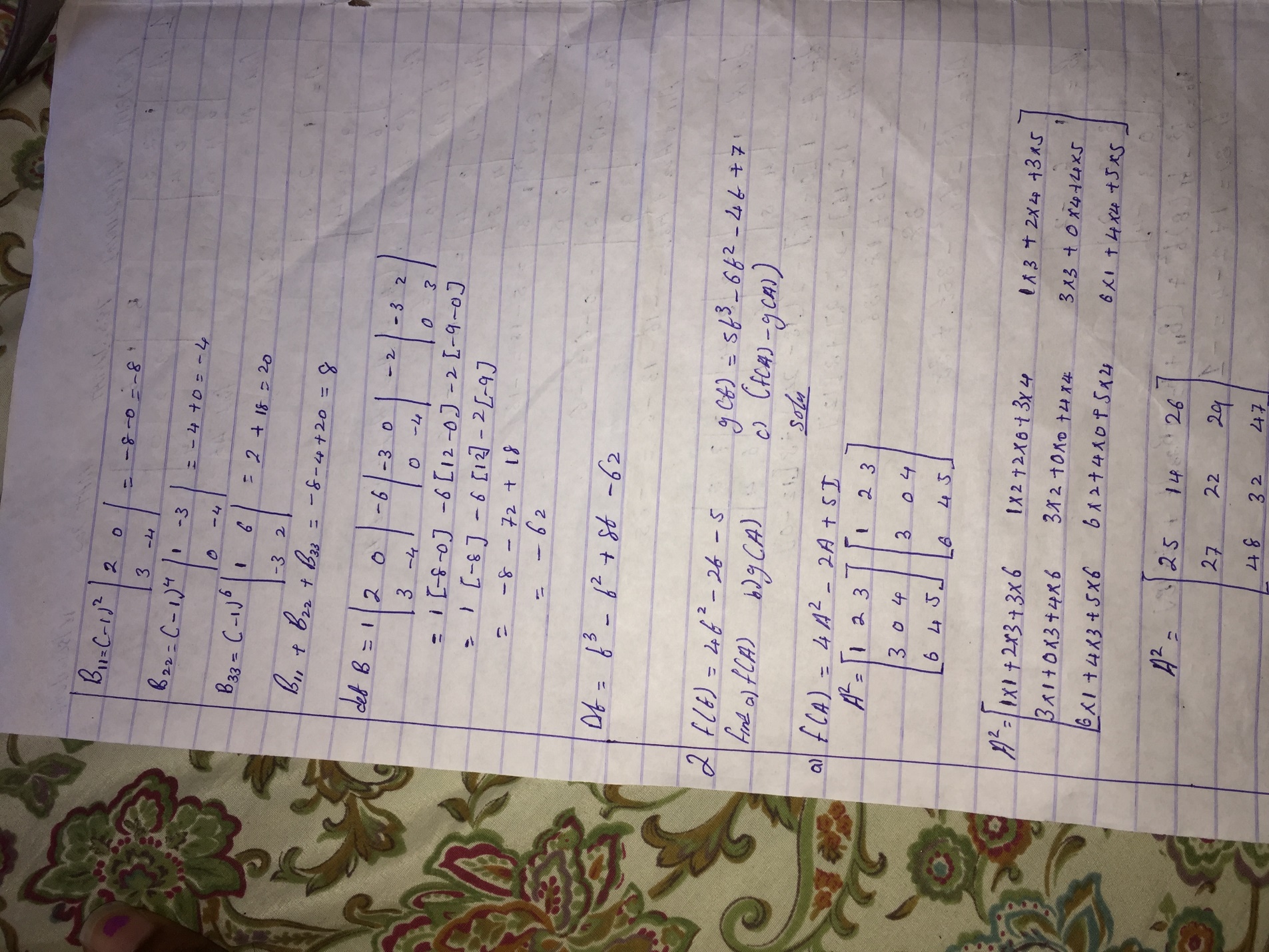 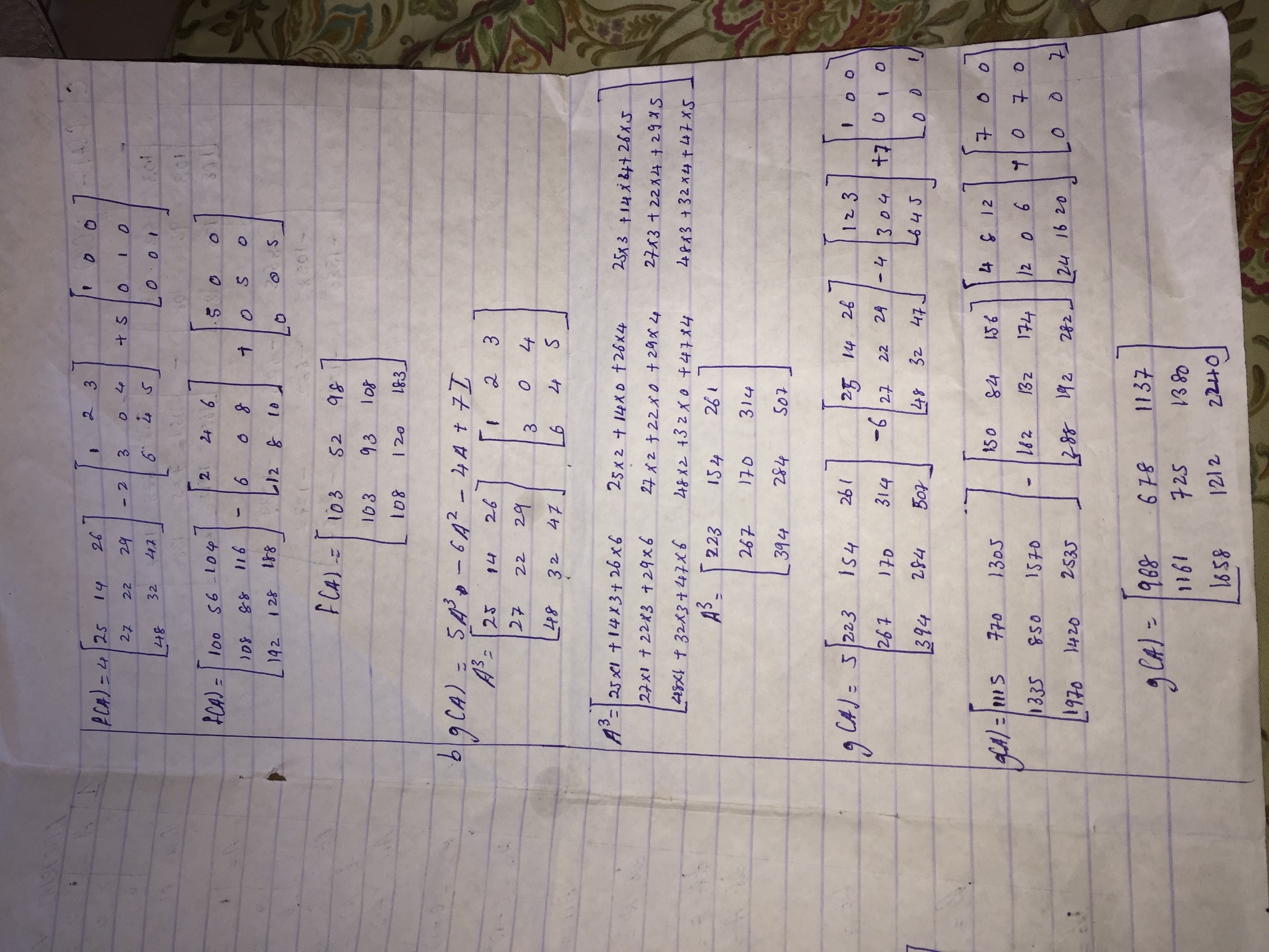 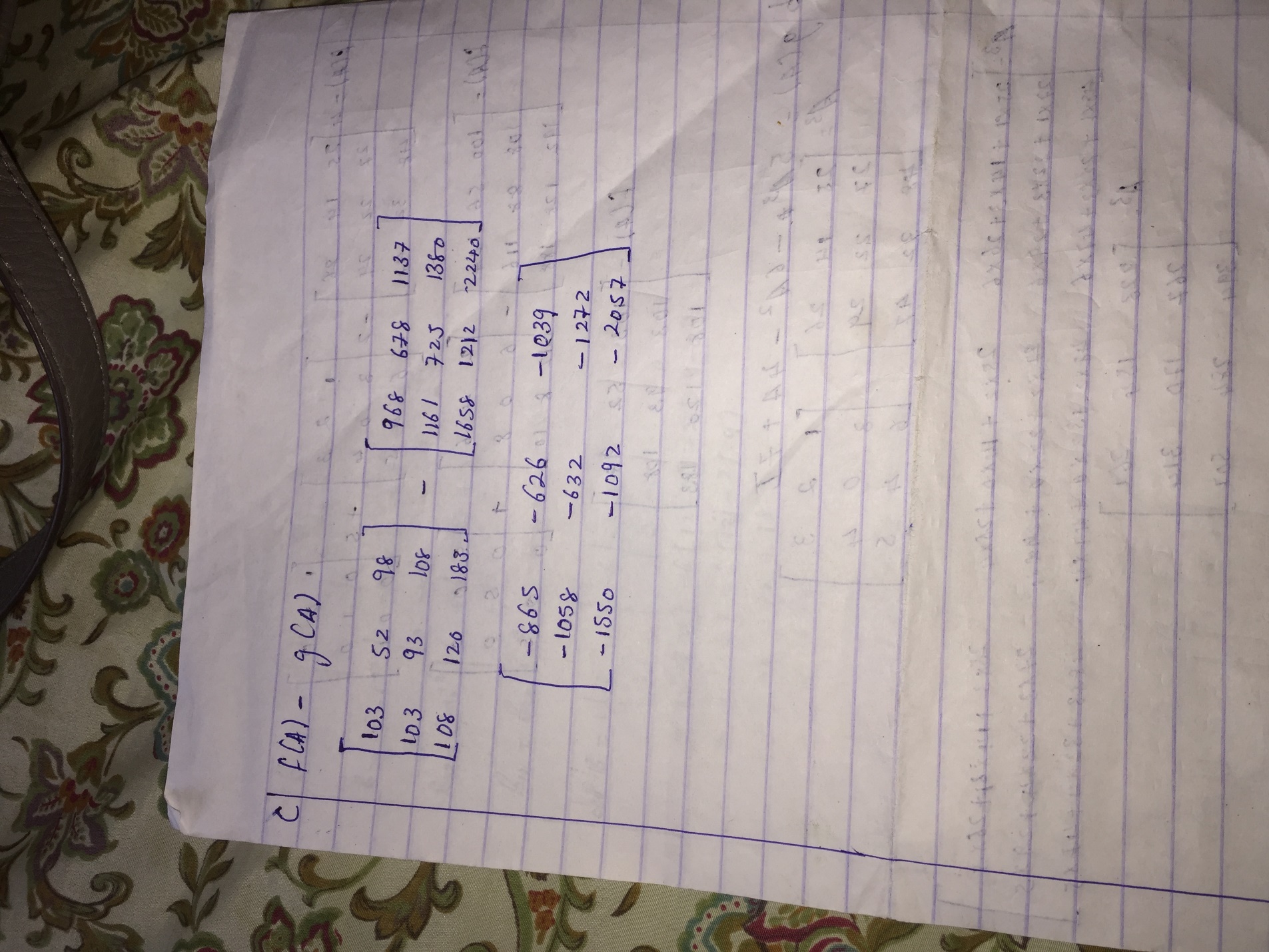 